Gæt et 			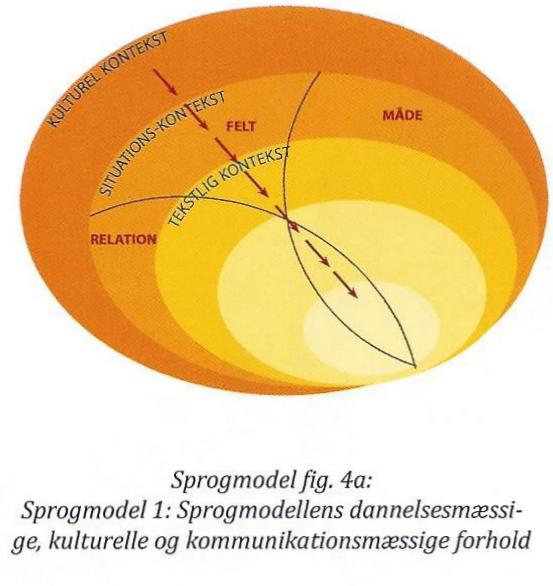 matematikfagligt ordMatematikfaglige ord og ordgrupper, førfaglige ord, de mundtlige forklaringsord, navigationsord, tegn og notationer som du skal gætte betydningen af:  Jeg tror eller ved at ordet betyder: 